I acknowledge receipt of your information for consideration. This has been reviewed with the following outcome(s):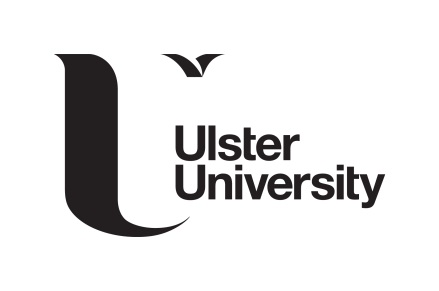 VERIFICATION OF PUBLIC INFORMATION TO BE PUBLISHED BY A COLLABORATIVE PARTNERTo:From:Date:Type of published informationPlease tickEstimated date of publicationInformation for course handbookInformation for websiteInformation for prospectusOther (please specify):ApprovalAmendmentsComments:Comments:Please refer to file (name of file/attachment where appropriate): Please refer to file (name of file/attachment where appropriate): Date file received:DateReceived by:Partnership ManagerDate file/form returned to partner:DatePartnership Manager’s signature: ......................................................................Partnership Manager’s signature: ......................................................................